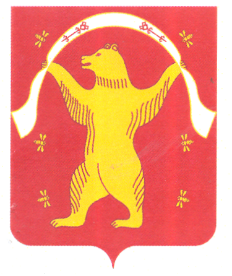 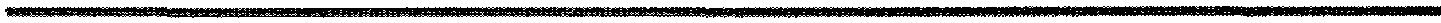 ?АРАР	                                                                         	                         РЕШЕНИЕ24 май 2022 йыл                             № 251                              24 мая 2022 годаО внесении изменений в решение Совета сельского поселения Староарзаматовский сельсовет муниципального района Мишкинский район Республики Башкортостан № 25 от 28.11.2019 года «Об установлении земельного налога»В соответствии со ст.387 Налогового кодекса Российской Федерации Совет сельского поселения Староарзаматовский сельсовет муниципального  района Мишкинский район Республики Башкортостан р е ш и л:1.Исключить пункт 3 решения Совета сельского поселения Староарзаматовский сельсовет муниципального района Мишкинский район Республики Башкортостан от 28.11.2019 года № 25 «Об установлении земельного налога на территории сельского поселения Староарзаматовский сельсовет муниципального района Мишкинский район Республики Башкортостан».2. Настоящее решение подлежит опубликовать на официальном сайте сельского поселения Староарзаматовский сельсовет муниципального района Мишкинский район Республики Башкортостан в сети «Интернет» по адресу: https://mishkan.ru в разделе поселения - Староарзаматовский и на информационном стенде в здании администрации сельского поселения Староарзаматовский сельсовет муниципального района Мишкинский район Республики Башкортостан по адресу: д.Малонакаряково, ул. Ленина, д.8	3. Настоящее решение распространяется на правоотношения, возникшие с 01.01.2021 года, начиная с налогового периода 2020 года.4. Контроль исполнения настоящего решения оставляю за собой.	Глава сельского поселения:                                    С.Н.Саликов